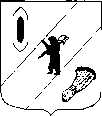 АДМИНИСТРАЦИЯ  ГАВРИЛОВ-ЯМСКОГОМУНИЦИПАЛЬНОГО  РАЙОНАПОСТАНОВЛЕНИЕ18.04.2018 № 478О внесении изменений в постановлениеАдминистрации Гаврилов-Ямского муниципального района от 15.11.2017 № 1285	В целях оптимизации расходов и эффективного использования бюджетных средств,  руководствуясь статьей 26 Устава Гаврилов-Ямского муниципального района, а также в соответствии с решением Собрания представителей Гаврилов-Ямского муниципального района от 28.02.2018 г. № 103 «О внесении изменений в решение Собрания представителей Гаврилов-Ямского муниципального района от 21.12.2017 № 88 «О бюджете Гаврилов-Ямского муниципального района на 2018 год и на плановый период 2019-2020 гг.», АДМИНИСТРАЦИЯ МУНИЦИПАЛЬНОГО РАЙОНА ПОСТАНОВЛЯЕТ:Внести изменения в муниципальную целевую программу «Поддержка социально ориентированных некоммерческих организаций в Гаврилов-Ямском муниципальном районе» на 2018-2020 годы, утвержденную постановлением Администрации Гаврилов-Ямского муниципального района от 15.11.2017 г. № 1285:Приложение к постановлению читать в новой редакции (Приложение). Контроль за исполнением постановления возложить на первого заместителя Главы Администрации Гаврилов - Ямского муниципального района   Забаева А.А.Опубликовать настоящее постановление в районной массовой газете «Гаврилов-Ямский вестник» и разместить на  официальном сайте Администрации Гаврилов-Ямского муниципального района в сети Интернет.Постановление вступает в силу с момента официального опубликования.Глава Администрациимуниципального района						В.И.СеребряковПриложение к постановлениюАдминистрации Гаврилов-Ямскогомуниципального районаот 18.04.2018 № 478ПАСПОРТ Муниципальной целевой программы  «Поддержка социально ориентированных некоммерческих организаций в Гаврилов – Ямском муниципальном районе» на 2018-2020 годы»СОДЕРЖАНИЕ ПРОБЛЕМЫ           Концепцией долгосрочного социально-экономического развития Российской Федерации на период до 2020 года, утвержденной распоряжением Правительства Российской Федерации от 17.11.2008 N 1662-р, предполагается выстраивание эффективных механизмов взаимодействия общества, бизнеса и государства, направленных на координацию усилий всех сторон, обеспечение учета интересов различных социальных групп общества и бизнеса при выработке и проведении социально-экономической политики; налаживание равноправного общественного диалога по ключевым вопросам общественного развития, результаты которого станут основой принимаемых нормативных решений и обеспечат общественный консенсус по основным вопросам социально-экономического развития Российской Федерации.          Новая модель развития общества, обеспечивающая высокий уровень доверия граждан к государственным и общественным институтам, включает:- развитие сектора негосударственных НКО в сфере молодежной политики, физической культуры и спорта, образования и науки, здравоохранения и культуры, пенсионного обеспечения, сфере оказания социальных услуг и др.;- повышение роли институтов гражданского общества в устойчивом развитии отдельных территорий и страны в целом;- развитие новых форм социального партнерства, гражданского контроля за деятельностью государства и корпораций и механизмов общественной экспертизы готовящихся решений;- содействие развитию практики благотворительной и добровольческой деятельности граждан и организаций;- создание прозрачной конкурентной системы государственной поддержки негосударственных СО НКО.          Федеральным законом от 05.04.2010 N 40-ФЗ "О внесении изменений в отдельные законодательные акты Российской Федерации по вопросу поддержки социально ориентированных некоммерческих организаций" к полномочиям органов местного самоуправления по решению вопросов в данной области, в частности, отнесена разработка и реализация муниципальных программ поддержки социально ориентированных некоммерческих организаций с учетом местных социально-экономических, экологических, культурных и других особенностей. Разработка    муниципальной       целевой программы «Поддержка социально ориентированных некоммерческих организаций в Гаврилов - Ямском  муниципальном районе» на 2018-2020 годы (далее -Программа)  обусловлена необходимостью выработки системного, комплексного подхода к решению вопроса поддержки социально ориентированных некоммерческих организаций на территории  муниципального района. В настоящее время в Гаврилов – Ямском муниципальном районе поддержка социально ориентированные некоммерческие организации осуществляется по муниципальной программе «Социальная поддержка населения Гаврилов – Ямского муниципального района» на 2015-2019 годы.          На территории Гаврилов – Ямского муниципального района действует несколько общественных организаций и клубов социальной направленности, но официально зарегистрированы только две - это отделение Ярославской областной общественной организации ветеранов (пенсионеров) войны  труда, Вооружённых сил и правоохранительных органов Гаврилов – Ямского муниципального района и отделение Ярославской областной общественной организации »Всероссийское общество инвалидов».          Среди основных проблем развития некоммерческого сектора в Гаврилов – Ямском районе можно выделить:- недостаточное количество финансовых средств, иных ресурсных возможностей, необходимых для реализации социально значимых проектов, осуществления уставной деятельности;- низкий уровень информированности населения о деятельности социально ориентированных некоммерческих организаций. Это обусловлено недостатком финансовых средств для освещения мероприятий в средствах массовой информации, неэффективным использованием некоммерческими организациями альтернативных средств информирования, в том числе интернет-ресурсов для освещения своей деятельности;- недостаточный уровень знаний руководителей и работников социально ориентированных некоммерческих организаций в сфере правового сопровождения деятельности, отсутствие опыта в поиске и оформлении документов для получения субсидий и грантов;- низкий уровень обеспеченности СО НКО помещениями для осуществления уставной деятельности.        При реализации  программы могут возникнуть следующие риски:         - изменения федерального законодательства в сфере реализации Программы, способом минимизации которых может быть проведение регулярного мониторинга планируемых изменений в федеральном законодательстве, внесение изменений в Программу;        - недостаточное финансирование мероприятий Программы, способом минимизации которого может быть определение приоритетов для первоочередного финансирования, привлечение средств областного бюджета;-несоответствие фактически достигнутых показателей эффективности реализации Программы запланированным, способом минимизации которых может быть проведение ежегодного мониторинга и оценки эффективности реализации мероприятий Программы, анализ причин отклонения фактически достигнутых показателей от запланированных, оперативная разработка и реализация мер, направленных на повышение эффективности реализации мероприятий Программы          Наличие Муниципальной целевой программы поддержки СО НКО является одним из критериев в конкурсе на предоставление субсидии из областного бюджета.2. ЦЕЛИ,  ЗАДАЧИ  И ОЖИДАЕМЫЕ РЕЗУЛЬТАТЫ ПРОГРАММЫЦель программы  -  повышение уровня вовлеченности населения Гаврилов – Ямского района Ярославской области в деятельность некоммерческих организаций к 2020 году на 5% от уровня 2018 года и повышение эффективности взаимодействия Администрации Гаврилов – Ямского муниципального района с населением через СО НКО в решении задач социально-экономического развития района.                 Задачи Программы:       Задача 1. Создавать благоприятную среду для обеспечения реализации уставной деятельности общественных организаций, осуществляющих свою деятельность на территории муниципального района.        Задача 2. Оказывать общественным организациям, осуществляющим деятельность на территории муниципального района, финансовую, информационную, консультационную поддержку. Привлечь внебюджетные средства и средства бюджетов вышестоящего уровня на целевое финансирование социально значимых общественно-полезных проектов для достижения цели Программы.      Задача 3. Способствовать увеличению количества граждан, активно участвующих в общественной жизни муниципального района.      Задача 4. Проводить военно-патриотическое воспитание подрастающего поколения.      Задача 5. Обеспечивать социальную стабильность в муниципальном районе.      В результате реализации Программы у СОНКО и жителей района, занимающих активную жизненную позицию, появится возможность решать те проблемы, которые остаются вне фокуса внимания органов местного самоуправления и бизнеса. СО НКО станут каналом обратной связи между гражданами и органами власти, будут предлагать действенные пути решения актуальных общественных проблем, способствовать повышению прозрачности деятельности органов власти и возникновению у населения чувства гражданской ответственности, конструктивного общения с властью.Перечень целевых показателей3.ПЕРЕЧЕНЬ МЕРОПРИЯТИЙ  ПРОГРАММЫ. (*) – прогнозируемый показатель ассигнований4. РЕСУРСНОЕ ОБЕСПЕЧЕНИЕ ПРОГРАММЫ5. МЕХАНИЗМ   РЕАЛИЗАЦИИ  ПРОГРАММЫ.                 Управление социальной защиты населения и труда Администрации муниципального района несет ответственность за   своевременность и точность выполнения мероприятий программы, рациональное использование бюджетных средств.            Ответственный исполнитель  – Управление социальной защиты населения и труда Администрации муниципального района,   осуществляет общую координацию, текущее управление Программой. Вносит  в установленном порядке предложения по уточнению мероприятий Программы, а также осуществляет оперативный контроль за ходом реализации Программы, в том числе выполнение следующих функций:                 - сбор и систематизация  информации о реализации мероприятий Подпрограммы;     - обеспечение взаимодействие НКО, участвующих в реализации Подпрограммы;     - предоставление отчётов о ходе реализации Программы в установленном порядке.Участники МЦП:- ежеквартально, до 5 числа месяца, следующего за отчётным кварталом, представляют отчёты о ходе реализации Программы в  Управление социальной защиты населения и труда Администрации муниципального района,  который составляет сводный отчёт о выполнении мероприятий Программы;- осуществляют подготовку предложений о распределении средств бюджета муниципального района, предусматриваемых на реализацию Программы.В рамках Программы средства   бюджета  муниципального района будут направляться Участникам МЦП.  (Средства бюджета муниципального района предоставляются участникам МЦП при условии представления ими в установленный срок и по форме отчёта о выполнении Программы, установленной 04.08.2017  Постановлением Администрации Гаврилов – Ямского муниципального района №817 «Об утверждении Порядка разработки, реализации и оценки эффективности муниципальных программ  Гаврилов – Ямского муниципального района»).                 Проверка целевого использования средств  муниципального бюджета, выделенных на реализацию программы, осуществляется в соответствии с действующим законодательством. 5 . ПРОЧИЕ  ПОЛОЖЕНИЯ МУНИЦИПАЛЬНОЙ ПРОГРАММЫУСЗН и Т              Управление  социальной защиты населения и  труда Администрации муниципального района;                           ВОВ                      отделение Ярославской областной общественной организации ветеранов (пенсионеров) войны  труда,                                                              Вооружённых сил и правоохранительных органов Гаврилов – Ямского муниципального района;                            ВОИ                       отделение Ярославской областной общественной организации »Всероссийское общество инвалидов»;                          Уп АГИиЗО              Управление по архитектуре, градостроительству, имущественным и земельным отношениям.Наименование  МЦП««Поддержка социально ориентированных некоммерческих организаций в Гаврилов – Ямском муниципальном районе» на 2018-2020 годы««Поддержка социально ориентированных некоммерческих организаций в Гаврилов – Ямском муниципальном районе» на 2018-2020 годыКураторПервый заместитель Главы Администрации муниципального района Забаев Андрей АлександровичПервый заместитель Главы Администрации муниципального района Забаев Андрей АлександровичОтветственный исполнитель программы Управление социальной защиты населения и труда Администрации Гаврилов – Ямского муниципального районаначальник Управления социальной защиты населения и труда Администрации Гаврилов – Ямского муниципального района Гаврилова Ольга НиколаевнаУчастники МЦП- отделение Ярославской областной общественной организации ветеранов (пенсионеров) войны  труда, Вооружённых сил и правоохранительных органов Гаврилов – Ямского муниципального района;- отделение Ярославской областной общественной организации »Всероссийское общество инвалидов».- отделение Ярославской областной общественной организации ветеранов (пенсионеров) войны  труда, Вооружённых сил и правоохранительных органов Гаврилов – Ямского муниципального района;- отделение Ярославской областной общественной организации »Всероссийское общество инвалидов».Цель программыПовышение уровня вовлеченности населения Гаврилов – Ямского района в деятельность некоммерческих организаций к 2020 году на 5% от уровня 2018 года (начала реализации Программы) и повышение эффективности взаимодействия Администрации Гаврилов – Ямского муниципального района с населением, некоммерческими организациями в решении задач социально – экономического развития района.Повышение уровня вовлеченности населения Гаврилов – Ямского района в деятельность некоммерческих организаций к 2020 году на 5% от уровня 2018 года (начала реализации Программы) и повышение эффективности взаимодействия Администрации Гаврилов – Ямского муниципального района с населением, некоммерческими организациями в решении задач социально – экономического развития района.Задачи программыЗадача 1.  Создавать благоприятную среду для обеспечения реализации уставной деятельности общественных организаций, осуществляющих свою деятельность на территории муниципального района.Задача 1.  Создавать благоприятную среду для обеспечения реализации уставной деятельности общественных организаций, осуществляющих свою деятельность на территории муниципального района.Задачи программыЗадача 2.  Оказывать общественным организациям, осуществляющим деятельность на территории муниципального района, финансовую, информационную, консультационную поддержку. Привлечь внебюджетные средства и средства бюджетов вышестоящего уровня на целевое финансирование социально значимых общественно-полезных проектов для достижения цели Программы.Задача 2.  Оказывать общественным организациям, осуществляющим деятельность на территории муниципального района, финансовую, информационную, консультационную поддержку. Привлечь внебюджетные средства и средства бюджетов вышестоящего уровня на целевое финансирование социально значимых общественно-полезных проектов для достижения цели Программы.Задачи программыЗадача 3. Способствовать увеличению количества граждан, активно участвующих в общественной жизни муниципального район.Задача 3. Способствовать увеличению количества граждан, активно участвующих в общественной жизни муниципального район.Задачи программыЗадача 4. Проводить военно-патриотическое воспитание подрастающего поколения.Задача 4. Проводить военно-патриотическое воспитание подрастающего поколения.Задачи программыЗадача 5. Обеспечивать социальную стабильность в муниципальном районеЗадача 5. Обеспечивать социальную стабильность в муниципальном районеОсновные целевые показатели (индикаторы) программыКоличество членов СО НКОКоличество членов СО НКООсновные целевые показатели (индикаторы) программыКоличество проводимых общественными организациями тематических мероприятий, конференций, семинаров, «круглых столов» и др.Количество проводимых общественными организациями тематических мероприятий, конференций, семинаров, «круглых столов» и др.Основные целевые показатели (индикаторы) программыКоличество участников мероприятийКоличество участников мероприятийОсновные целевые показатели (индикаторы) программыКоличество СОНКО, принявших участие и получивших гранты в областных конкурсах социальных проектовКоличество СОНКО, принявших участие и получивших гранты в областных конкурсах социальных проектовСроки и  этапы реализации  программы2018-2020г.г.2018-2020г.г.Объемы и источники финансирования  программыОбщий объем финансирования 532,0 тыс. руб.в т. ч. по годам:                           2018 г. – 532,0тыс. руб.                           2019 г. – 0,0 тыс. руб.*                           2020 г. – 0,0 тыс. руб.* Общий объем финансирования 532,0 тыс. руб.в т. ч. по годам:                           2018 г. – 532,0тыс. руб.                           2019 г. – 0,0 тыс. руб.*                           2020 г. – 0,0 тыс. руб.* Объемы и источники финансирования  программыиз них:бюджет муниципального района  –  532,0 тыс. руб.в т. ч. по годам: 2018г.- 532,0 тыс. руб.                            2019г.- 0,0 тыс. руб.*                            2020г.- 0,0 тыс. руб.* из них:бюджет муниципального района  –  532,0 тыс. руб.в т. ч. по годам: 2018г.- 532,0 тыс. руб.                            2019г.- 0,0 тыс. руб.*                            2020г.- 0,0 тыс. руб.* Объемы и источники финансирования  программыВнебюджетные источники – 0,0 тыс. руб.  в т. ч. по годам: 2018г.-  0,0 тыс. руб.                              2019г.-  0,0 тыс. руб.*                              2020г.-  0,0 тыс. руб.*                    Внебюджетные источники – 0,0 тыс. руб.  в т. ч. по годам: 2018г.-  0,0 тыс. руб.                              2019г.-  0,0 тыс. руб.*                              2020г.-  0,0 тыс. руб.*                    Контактные лицаГаврилова Ольга Николаевна (2-08-51)Воронина Оксана Игоревна (2-16-48)Гаврилова Ольга Николаевна (2-08-51)Воронина Оксана Игоревна (2-16-48)Наименование целевого показателяВесовой коэффициентЕдиница измеренияБазовый 2017 год2018 год2019 год*2020* годКоличество членов СО НКО0,3чел.440445004575*4625*Количество проводимых общественными организациями тематических мероприятий, конференций, семинаров, «круглых столов» и др.0,3ед.506060*60*Количество участниковмероприятий0,2Чел.165017001750*1800*Количество СО НКО, принявших участие и получивших гранты в областных конкурсах социальных проектов0,2руб.012*3*Итого1,0ххххх№№п/пПрограммные мероприятия, обеспечивающие выполнение задачиИсполнители, участники (главные распорядители)Источник финанси- рованияОбъёмы финансирования, тыс. руб.Объёмы финансирования, тыс. руб.Объёмы финансирования, тыс. руб.Объёмы финансирования, тыс. руб.Ожидаемый результат, срок исполнения мероприятия№№п/пПрограммные мероприятия, обеспечивающие выполнение задачиИсполнители, участники (главные распорядители)Источник финанси- рованиявсегов т. ч. по годам реализациив т. ч. по годам реализациив т. ч. по годам реализацииОжидаемый результат, срок исполнения мероприятия№№п/пПрограммные мероприятия, обеспечивающие выполнение задачиИсполнители, участники (главные распорядители)Источник финанси- рованиявсего2018 г.2019 г.*2020г*Ожидаемый результат, срок исполнения мероприятия123459101.Задача 1.  Создавать благоприятную среду для обеспечения реализации уставной деятельности общественных организаций, осуществляющих свою деятельность на территории муниципального района.В том числе:1.1.Передача социально ориентированнымнекоммерческим организациям муниципального имущества в безвозмездное пользование, аренду на льготных условиях с учетом требований, определенных Федеральным законодательством, законодательством Ярославской области, муниципальными правовыми актами. У п АГИиЗОВОВВОИУСЗНиТНепредусмотрено0000Повышение уровняобеспечениядеятельностиобщественнойорганизацииИтого по задаче 1000002.Задача 2.  Оказывать общественным организациям, осуществляющим деятельность на территории муниципального района, финансовую, информационную, консультационную поддержку. Привлечь внебюджетные средства и средства бюджетов вышестоящего уровня на целевое финансирование социально значимых общественно-полезных проектов для достижения цели Программы.в том числе:2.1.Предоставление субсидий общественным объединениям ветеранов, инвалидов и иным общественным объединениям социальной направленности на возмещение части затрат, связанных с осуществлением ими уставной деятельностиВОВВОИУСЗНиТБМРБМР299,9172,1299,9172,10,00,00,00,0Итого по задаче 2БМР472,0472,00,00,03.Задача 3.  Способствовать увеличению количества граждан, активно участвующих в общественной жизни муниципального районав том числе 3.1.Организация выездных экскурсий (спектакли, выставки, музеи, концерты, спортивные мероприятия)ВОВВОИВНБ0,00,00,00,0Организация ВОВ-10ВОИ-5 мероприятий в год с охватом  ВОВ -150ВОИ-50 участников3.2.Создание условий для организацииколлективного досуга членов общественныхорганизаций ветеранов и инвалидов.Организация проведение мероприятий ккалендарным праздникам и знаменательнымсобытиямВОВВОИБМРВНББМРВНБ50,00,010,00,050,00,010,00,00,00,00,00,00,00,00,00,0Проведение ВОВ -15,ВОИ -10 календарныхпраздников с охватом участниковВОВ -600ВОИ-200 чел ежегодно3.3.Пропаганда и популяризация деятельностиобщественных организаций инвалидов иветеранов, создание условий для эффективногорешения их уставных задачВОВВОИНепредусмотрено0000Выпуск в средствах массовой информацииВОВ 10 . ВОИ -5специальных тематических рубрик о деятельности СО НКОИтого по задаче 3БМРВНБ60,00,060,00,00,00,00,00,04.Задача 4.Проводить военно-патриотическое воспитание подрастающего поколения.в том числе:4.1.Воспитание у молодежи уважительногоотношения к человеку труда, ознакомление срабочими специальностями. Интеграцияинвалидов в общественную жизнь и трудовуюдеятельность.Организация встреч с руководителями,специалистами ведущих предприятий района повопросу профориентации и трудоустройства.ВОИНепредусмотрено0000Посещение 2 предприятий районаежегодно с охватом участников ВОВ -20,ВОИ -20человек4.2.Воспитание уважительного отношения кстаршему поколению, пропаганда семейных идуховно нравственных ценностей.Чествование юбиляров и активистовобщественных организаций ветеранов,инвалидов, участников локальных войн спривлечением молодежных организаций иколлективов самодеятельного художественноготворчества, подготовка тематическихмероприятий.Участие в захоронении ветеранов. ВОВВОИВНБ0,00,00,00,0Чествование ветеранов и инвалидовна дому в количестве ВОВ -350ВОИ-350 человек, Организациямероприятий с охватом 300 человекежегодноУчастие в захоронении ветеранов  4.3.Пропаганда исторической правды о ВеликойОтечественной войнеОрганизация и проведение встреч ветерановвойны с учащимися образовательныхучреждений. Организация и проведениеэкскурсий по местам боевой славы с участиемветеранов и молодежи. Осуществление мероприятий по посещениювоинских захоронений и воинских памятниковорганизованными группами ветеранов войны ВОВНепредусмотрено0000Проведение встреч с ветеранамиВОВ в количестве 5 мероприятий сохватом участников 50 чел. ежегодноПроведение экскурсий в количестве4 шт. с охватом участников 60 чележегодноПосещение воинских захоронений ивоинских памятников ветеранами  - 3 посещения 35 чел.участников4.4.Воспитание у жителей чувства патриотизма кРодинеОрганизация проведения тематическихмероприятий, акций, конкурсов, уроковмужества и гражданственностиВОВВОИНепредусмотрено0000Проведениетематическихмероприятий, акций, конкурсовуроковмужества,гражданственности в количестве 5мероприятия с охватом участников200 чел ежегодноИтого по задаче 4ВНБ0,00,00,00,05.Задача 5. Обеспечивать социальную стабильность в муниципальном районе.В том числеОрганизация и проведение конференций,встреч, акций, проектов, круглых столов с приглашением руководителей города и района, учреждений и предприятийВОВВОИНепредусмотрено0000Проведениепубличныхмероприятий различных форм вколичестве  ВОВ -5ВОИ -3 мероприятий сохватом участников  ВОВ -100чел.ВОИ-60 чел.ЕжегодноИтого по задаче 500000ВСЕГО:БМР532,0532,00,00,0ВНБ0,00,00,00,0Источники финансированияОбъем финансирования, тыс. руб.Объем финансирования, тыс. руб.Объем финансирования, тыс. руб.Объем финансирования, тыс. руб.Источники финансированиявсего2018 г.2019г. *2020г. *Бюджет муниципального района532,0532,00,00,0Внебюджетный источник0,00,00,00,0Итого всего по МЦП532,0532,00,00,0№Наименование задачиНаименование общественного объединения и структурного подразделения1Создавать благоприятную среду для обеспечения реализации уставной деятельности общественных организаций, осуществляющих свою деятельность на территории муниципального районаОтделение Ярославской областной общественной организации ветеранов (пенсионеров) войны  труда, Вооружённых сил и правоохранительных органов Гаврилов – Ямского муниципального района;- Отделение Ярославской областной общественной организации «Всероссийское общество инвалидов».2   Оказывать общественным организациям, осуществляющим деятельность на территории муниципального района, финансовую, информационную, консультационную поддержку. Привлечь внебюджетные средства и средства бюджетов вышестоящего уровня на целевое финансирование социально значимых общественно-полезных проектов для достижения цели Программы.Управление социальной защиты населения и труда  Администрации Гаврилов – Ямского муниципального района;Отделение Ярославской областной общественной организации ветеранов (пенсионеров) войны  труда, Вооружённых сил и правоохранительных органов Гаврилов – Ямского муниципального района;- Отделение Ярославской областной общественной организации «Всероссийское общество инвалидов».3   Проводить военно-патриотическое воспитание подрастающего поколения.Отделение Ярославской областной общественной организации ветеранов (пенсионеров) войны  труда, Вооружённых сил и правоохранительных органов Гаврилов – Ямского муниципального района;- Отделение Ярославской областной общественной организации «Всероссийское общество инвалидов».4   Обеспечивать социальную стабильность в муниципальном районе.Отделение Ярославской областной общественной организации ветеранов (пенсионеров) войны  труда, Вооружённых сил и правоохранительных органов Гаврилов – Ямского муниципального района;- Отделение Ярославской областной общественной организации «Всероссийское общество инвалидов».